Spanish I Exam Review¡Ven Conmigo! Chapters 1-3Useful Websites:  http://spanish.typeit.org/Quizlet 1-1 http://quizlet.com/2496349/ven-conmigo-1-1-flash-cards/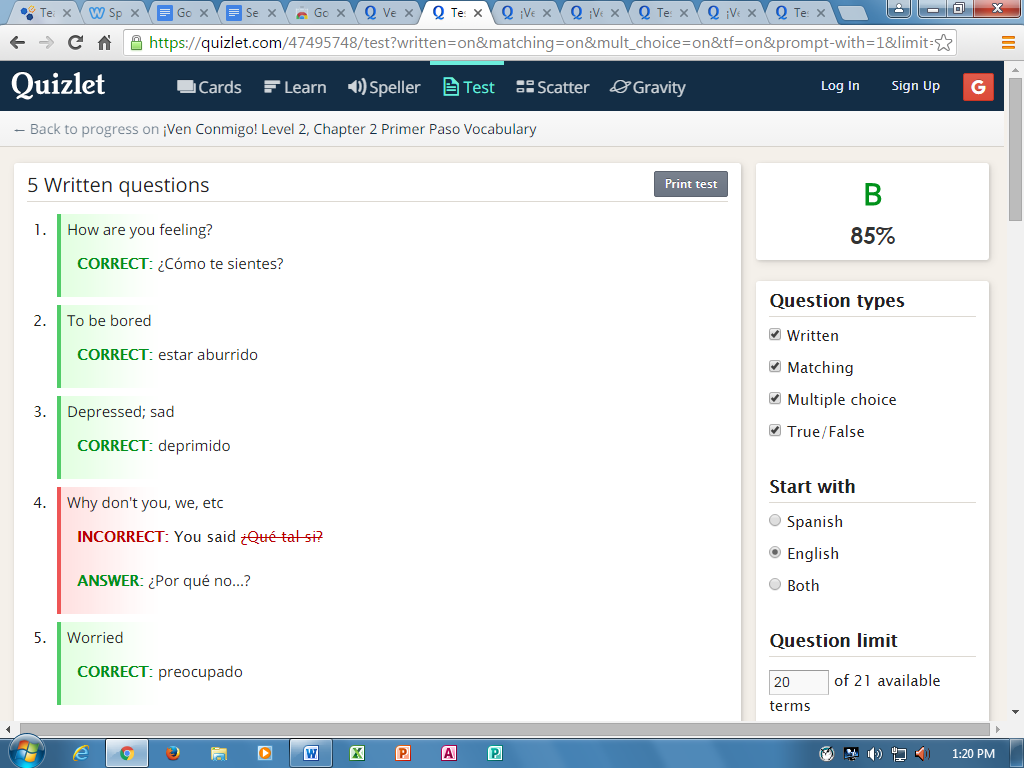 Quizlet 1-2 http://quizlet.com/970596/ven-conmigo-1-2weyers-flash-cards/Quizlet 1-3 http://quizlet.com/969892/ven-conmigo-1-3weyers-flash-cards/Quizlet 2-1 http://quizlet.com/1381286/ven-conmigo-1-chapter-2-primer-paso-flash-cards/Quizlet 2-2 http://quizlet.com/1454767/ven-conmigo-1-chapter-2-segundo-paso-flash-cardsQuizlet 2-3 http://quizlet.com/4887023/book-1-23-flash-cards/Quizlet 3-1  http://quizlet.com/1381286/ven-conmigo-1-chapter-2-primer-paso-flash-cards/ Quizlet 3-1  http://quizlet.com/10844884/ven-conmigo-level-1-chapter-3-pictures-flash-cards/Quizlet 3-2  http://quizlet.com/20256518/ven-conmigo-1-chap-32-flash-cards/Quizlet 3-2 and 3-3 http://quizlet.com/3916709/ven-conmigo-1-ch-32-and-33-flash-cards/Quizlet 3-3  http://quizlet.com/30899201/ven-conmigo-1-chapter-3-trecer-paso-flash-cards/Quizlet 4-1   http://quizlet.com/3619200/book-1-41-vocabulary-flash-cards/Useful websites to review info:Please feel free to go back to my class notes to review the material we have covered up to now!http://senoraromerospanish.weebly.com/spanish-i-class-notes-chapter.htmlMidterm ReviewChapter 1Vocabulary page 41 COLORS NUMBERS GREETINGSGreeetings page 21Introducing people page 22Spanish accents and  punctuation page 23Asking how someone is and saying how you are page 24Subject pronouns page 25Numbers page 27Verb tener 27Verb SER 28Asking where someone is from and saying where you are fromForming questions with question words page 30.Talking about likes and dislikes page 32Sports page 32Chapter 2Vocabulary pages 55,  65Verbs tener, querer, necesitar, ser, estar, gustar  HandoutsTalking about what you want and need  page 47School supplies page 47Making nouns singular and plural page 48Indefinite  articles page 49Subject pronouns page 50Describing the contents of your roomVerb HAY page 53Agreement of much, many, how much? And how many? Talking about what you need and want to do page 56Verbs to buy, to find, to get to know, to go page 57Numbers page 58Chapter 3Vocabulary pg. 95Talking about classes and sequencing events, telling time pages 75-76Telling time pages 77-78Telling at what time something happens; talking about being late or in a hurry page 80Belonging page 81Talking about being late or in a hurry page 82Describing people and things; talking about things you like and explaining why page 84Adjective agreement page 85Talking about things you like and explaining  why page 87 Chapter 4 primer paso ONLYVocabulary pg. 119 primer paso onlyTalking about what you like to doVERB GUSTAR page 101Conjugating –AR Regular VERBS page 102Conjugating –AR Irregular VERBS JUGAR handoutsTalking about doing things with someone else, CON  WITH page 104 See handouts_______________________________________________________________________________Remember: Come prepared with #2 pencils!Go to the restroom and water fountain BEFORE class because you will not be permitted to leave during the exam periods!Bring something quiet to do after the exam (no electronics)- there will be absolutely NO TALKING permitted!Name: _________________________Date:______________  Clase: Español IPRESENTATIONAL/WrittenMy life TITLEHERE ARE SOME IDEASWrite a composition describing your life. In the first paragraph introduce yourself, write your age, where are you from? , describe yourself using 3 adjectives. Also, describe what food, sports and classes you like, really like and what you dislike and really dislike.  In the second paragraph describe your high school, talk about your school schedule (the classes you take)  Write about 5 classes and describe the teacher, the students and what you need, have, want for each class.In the third paragraph describe what activities you do after school. Describe the activities. Then conclude by summarizing why you do or don’t like your life.Example:	Mi vidaPrimero, yo me llamo Kattya. Después, yo estudio en el colegio del Norte. Luego, a mí me gusta hacer  muchas cosas.  A mí me gusta mi vida.Yo me llamo Kattya. Yo soy Kattya. Yo tengo diez años.  Yo soy baja, gordita y bella.  Mi dirección es la calle Vine Número uno.  Mi número de teléfono es dos tres cuatro cinco ocho cero nueve. Yo soy de Los Estados Unidos.  Yo soy de Eastlake, Ohio.  Yo soy estudiante. Yo estudio en el Colegio del Norte.En el colegio del Norte, yo estudio español, matemáticas, francés, arte, química y educación física.  Yo tengo mi clase de arte a las dos de la tarde.  Yo tengo mi clase de química a la diez de la mañana.  Mi horario es interesante.  Mi profesora de español es de Costa Rica.  Ella habla  francés, inglés y español.A mí me gusta  comer mucha comida. A mí me encanta la comida cubana pero a mí me  encanta más la comida mexicana. También, a mí me  gusta jugar al béisbol porque a mí me  gusta correr.  A mí me  gusta escuchar la  música punk. A  mí No me gusta la música española.A  mí  me gusta mi vida porque yo soy Kattya, yo estudio en el Colegio del Norte y a mí me gusta hacer  muchas cosas.Name: _________________________Date:________________Clase:  Español IPractice Spanish IREADING :     Read  the following paragraph about  Ana.¡Hola! Mi nombre es Ana. Tengo veinticinco años. Vivo en Miami, Florida con mi padre , hermano y madre. Mi madre es guapa, gordita y divertida.  Ella camina a nuestro perro a las diez de la mañana.  A mi  padre   le gusta jugar golf  a las cinco de la tarde.  Mi hermano juega muchos deportes durante la semana y  los fines de semana él trabaja en un restaurante. Mi hermano, lava platos, limpia mesas y saca la basura  en el restaurant.  Mi hermano trabaja en el restaurante  a la una menos diez de la tarde los fines de semana. A mí me gusta pintar en mi colegio y en mi casa. Yo pinto siempre los lunes a la una de la tarde.Answer the following questions in Spanish:¿Cómo es la madre de Ana?¿Qué deporte practica su hermano?¿Qué le gusta hacer a Ana?  ¿Dónde trabaja el hermano de Ana?Name: _________________________Date:________________Clase: Español I      INTERPERSONAL SPEAKINGStudent 1	Hello         Good morning!    Good afternoon! 		Good evening!Student 2 responds	                     Repeats back the greeting!Student 2 asks student 3	          How are you doing?Student 3answers			           I am well! 	Student 4 asks Student 1 		 What is your name?Student 1 answers			 My name is __/I amStudent 1 to student 2  		 How old are you?Student 2 answers	           I am … years old. Student 3 to student 4  		Where are you from?Student 4 answers		 I am from…Student 1 to student 2  		 What are you like?  Three adjectives mínimum. Student 2 answers	            I am short, nice and interesting.Student 3 to student 4  		What sports do you like?Student 4 answers		 I l ike to swim…., play golf, and to play tennis.Student 1 to student 2  		 What do you like to eat? Student 2 answers	           I like to eat….Student 3 to student 4  		What is your school schedule?Student 4 answers		First, I have Math, Second, I have Spanish, Third, I have…, 					Later,      I have…., Finally, I have…….. Student 1 to student 2  		 At what time are your clases?Student 2 answers	           First, my Science class is at …., Then, I have a break at two 					  in the   afternoon . Finally, I have Art at one.All students say 		     	Have to go!		   Well, I have class!	Good-byeName: _________________________Date:________________Clase: Español I      Midterm Practice       INTERPERSONAL SPEAKINGStudent 1	¡Hola!       				Hello                         ¡Buenos días!     	Good morning!¡Buenas tardes! 			Good afternoon! 	Buenas noches! 	Good evening!Student 2 responds	                     Repeats back the greeting!Student 2 asks student 3		¿Cómo estás tú?   			How are you doing?Student 3answers			Yo estoy bien   	I am well! 	Student 4 asks Student 1 		¿Cómo te llamas  tú?			What is your name?Student 1 answers			Yo me llamo ..... Yo soy	            My name is __/I amStudent 1 to student 2  		 ¿Cuántos años tienes?  How old are you?Student 2 answers	  		 Yo tengo catorce años. I am … years old. Student 3 to student 4  		¿De dónde eres tú?	Where are you from?Student 4 answers		  	Yo soy de Los Estados Unidos de América. I am from…Student 1 to student 2  		 ¿Cómo eres tú? What are you like?  Three adjectives mínimum. Student 2 answers	  		Yo soy baja, divertida y buena. I am….,…. and….Student 3 to student 4  		¿Qué deportes te gusta hacer?	What sports do you like?Student 4 answers		  	  A mí  me gusta nadar, jugar al golf y jugar al tenis.                                                             I like to swim…., play golf, and to play tennis.Student 1 to student 2  		 ¿ Qué comida  te gusta comer?  What do you like to eat? Student 2 answers	  		 A mí me gusta comer..... Student 3 to student 4  		¿Cuál es tu horario en tu colegio?	 What is your school schedule?Student 4 answers		  	  First, I have Math, Second, I have Spanish, Third, I have…, Later,                                                              I have…., Finally, I have…….. Student 1 to student 2  		 ¿ A  qué hora son tus clases??  At what time are your clases?Student 2 answers	  		 Primero, Mi clase de ciencias es a las…. de la tarde. Luego, you tengo                                                              un descanso a las dos de la tarde. Finalmente, tengo arte a la una de                                                              la tarde.   First, my Science class is at …., Then, I have a break at two 					  in the   afternoon . Finally, I have Art at one.All students say 		     	Have to go!		   Well, I have class!	     	       Good-bye				    	¡Yo tengo que irme!   ¡Bueno, yo   tengo clase!                    ¡Chao!Name: _________________________Date:________________Clase: Español I      Listening practiceMidterm PracticeC. Please answer the following questions in Spanish:https://www.youtube.com/watch?time_continue=8&v=g1rydD4UeCQThere has 10 people introducing themselves.  ¿Cómo se llama el señor/hombre (man)?¿Cuántos años tiene?¿De dónde es él? ¿Cómo se llama la señorita/mujer (woman)?¿Cuántos años tiene?¿De dónde es ella? C. Please answer the following questions in Spanish:https://www.youtube.com/watch?v=6ZTOUuMU87M¿Dónde  trabaja?    ¿Qué le encanta tocar?  ¿Canta bien o mal? ¿Dónde está él?  ¿Qué películas le encantan? ¿Qué más le gusta hacer? RESPUESTAS Answers¿De qué trabaja?    Él es profesor.¿Qué le encanta tocar?  A él le encanta tocar la guitarra.¿Canta bien o mal? Canta mal.¿Dónde está él?  Él está en el trabajo. Trabaja en un colegio.¿Qué películas le encantan? A él le gustan las películas de terror y comedias pero a él no le gustan las películas románticas.¿Qué más le gusta hacer? A él le gusta mirar películas y televisión. También, a él le gusta escuchar  la música, correr, leer (read) y jugar tenis.C. Please answer the following questions in Spanish:https://www.laits.utexas.edu/spe/   GO TO BEGINNING LEVELhttps://www.laits.utexas.edu/spe/beg09.html09. Describing yourself and others. https://www.laits.utexas.edu/spe/vid/beg09ex.html¿Cómo se llama? ¿Cuántos años tiene?  ¿Qué le gusta estudiar?¿Qué deportes le gusta hacer?  ¿Qué comida  le gusta comer?Name: _________________________Date:________________Clase: Español I      Midterm PracticeListening practice: C. Please answer the following questions in Spanish:https://www.laits.utexas.edu/spe/vid/beg09e.html¿De dónde es? ¿Cuántos años tiene?¿Cómo es?¿Cómo está?